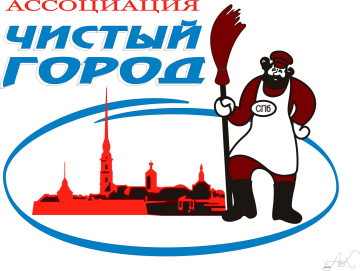 ПоложениеЭкологический Конкурс  «Мы за чистые города России»  Новый формат» Организаторы и спонсорыОрганизаторы:НКО «Ассоциация поддержки и развития системы экологического оздоровления «Чистый город»  и Центральный музей почвоведения им. В.В. Докучаева Спонсоры:ОАО «Автопарк №1 «Спецтранс» Конкурс проводится при поддержке Законодательного собрания Санкт-Петербурга и Правительства Санкт-Петербурга, в лице Комитета по благоустройству; Комитета по природопользованию, охране окружающей среды и обеспечению экологической безопасности,   Комитета по молодежной политике и взаимодействию с  общественными организациями, Комитета по образованию, Комитета по печати и взаимодействию со средствами массовой информации, Комитета по культуре Санкт-Петербурга.Цели и задачи конкурса:Основная цель конкурса - это пропаганда улучшения состояния среды обитания, сохранение не восполняемых природных ресурсов, с целью уменьшения влияния антропогенных воздействий на окружающую среду. Участники конкурса должны показать своими работами что: бережное отношение к окружающей среде и природным ресурсам приведет к улучшению качества жизни людей, к оздоровлению населения и жизни в гармонии с природой.Так же задача конкурса это - повышение экологической культуры и ответственности молодого поколения за состояние окружающей среды.Возрастные группы участников конкурса и география проведения:    Возрастная группа – от 14 до 21 летГеография проведения: Российская ФедерацияСроки проведения конкурса:      1 этап конкурса: Прием работ с 01.10.2019 по 31.10 .2019      2 этап конкурса: Отбор работ для участия в конкурсе с 01.11.2019 по 31.11.2019, отобранным работам присваивается регистрационный номер, который высылается участнику.     3.этап конкурса: Подведение итогов конкурса с 01.12.2019 по 24.12.2019       4.этап конкурса: Награждение победителей 24.12.2019- 27.12.2019Номинации конкурса:ЭКО-фотоФотография - это выражение впечатления, действия или эмоции, которые будут нести в              себе характерную смысловую нагрузку понятную зрителю. В фотографии должны легко прочитываться идеи, которые хочет донести автор до зрителя.ЭКО-роликКороткое видео, не более 3 минут. В нем должна быть легко определяющая смысловая нагрузка по заданной теме.ЭКО-комикc Рисованная история, рассказ в картинках. Комикс сочетает черты таких видов искусства, как литература и изобразительное искусство. Существует много определений комикса, однако все они, в целом, сводятся к тому, что комикс представляет собой серию изображений, в которой рассказывается какая-либо история. Согласно большинству исследователей, комикс – это единство повествования и визуального действия. В комиксах не обязательно присутствует текст, существуют и «немые» комиксы с интуитивно понятным сюжетом. Но чаще всего, прямая речь в комиксе передаётся при помощи филактера – «словесного пузыря», который, как правило, изображается в виде облачка, исходящего из уст, или, в случае изображения мыслей, из головы персонажа. Слова автора обычно помещают над или под кадрами комиксаТемы номинации «ЭКО-фото» «Природа плачет» или «Природа смеется» -  на выбор. Кадр последствий антропогенного воздействия человека на природу или кадр удачного союза человека и природы 5.1.1.Критерии отбора номинации «ЭКО-фото»Социальная направленность Качество съемкиОстрота проблемыЮмор в работе приветствуетсяФотография должна быть цифровой, разрешение фотографии - не менее 2398х3602                                      пикселей. Формат файла фотографии – JPG. Размер файла с фотографией – не менее 3 мегабайт.Фотография должна быть нормально экспонирована, без пересветов и провалов в тенях, без явно выраженного шума. Не несущего художественного смыслаФотография может быть исполнена в любой цветовой гаммеФотография может быть снята с помощью любого устройстваФотография может быть обработана в любом фоторедакторе по усмотрению автораК участию принимаются только отдельные художественные произведения, серийные съемки не рассматриваютсяЖюри конкурса оставляет за собой право отмечать, прежде всего, работы, не занявшие первые места в престижных фотоконкурсах (на дату подведения итогов), с целью увеличения разнообразия работРассматриваются исключительно фотографии без дополнительных надписей, рамок, подписей и прочих элементов, добавленных поверх фото, полученного с камеры или после базовой постобработки   Темы номинации «ЭКО-ролик»«Эко-репортаж» - может быть произведен как с «живым» так и с «не живым» объектом.5.2.1. Критерии отбора номинации «ЭКО-ролик»: Социальная направленностьКачество видеосъемкиОстрота проблемы и информативностьЭстетичность работы (общее эмоциональное восприятие)Длительность видеоматериала (рекомендованный хронометраж): от 60 секунд до 3 минутКонкурсные работы должны быть представлены в одном из цифровых форматов avi, mp4. с соотношением сторон 16х9, разрешение не менее 1600х900, битрейт от 10 Mbps до 300 MbpsРаботы должны быть оригинальной работой участника, и не должна нарушать права какой - либо другой стороны. Участник должен быть единственным владельцем авторских прав.На конкурс не принимаются ролики рекламного характера (исключение социальная тематика на тему экологии, вписывающаяся в тему номинации), а так же оскорбляющие достоинства и чувства других людей.Использование при монтаже и съёмке видеоролика специальных программ и инструментов – на усмотрение участникаСодержание видеороликов не должно противоречить законодательству РФ и нормам моралиУчастник может использовать любой жанр: документальный, мультипликационный, игровой и тд.5.2.Темы  номинации  «ЭКО-комикс» «Эко-герой спасает планету» 5.3.1.Критерии отбора номинации «ЭКО-комикс»Социальная направленностьКачество исполненияКачество сценарияВ работе должны отсутствовать орфографические и стилистические ошибкиПерсонажи комикса должны быть разработаны автором самостоятельноРазрешается в теме номинации заменить «Эко-герой» на имя героя, в случае если не теряется смысл темыОбъем конкурсной работы не более 5 страниц, включая обложкуТехника рисования может быть любая (аниме, манга, манхуя, манхва американские комиксы, лубки, фотокомиксы, и тд)Жанр так же может быть выбран на усмотрение автораРабота может  быть выполнена с помощью любых изобразительных средств (карандаши, краски, туш, фломастеры или  даже полностью на компьютере с помощью редакторов для рисования или только фотографий) В работе, исключается употребление негативных изобразительных штампов: перечёркнутого шприца, сигареты, бутылок, изображения смерти, пропаганда наркотиков и психоактивных веществ и т. п.В содержании работ рекомендуется акцентировать внимание на позитивных сторонах жизниФормат работы А4Работа в электронном виде должна быть переведена в формат pdf6.Право интеллектуальной собственности• Участник подтверждает, что все авторские права на размещённую им работу принадлежат исключительно ему и использование этой работы при проведении конкурса не нарушает имущественных и/или неимущественных прав третьих лиц; • Участник дает согласие на опубликование данной работы на сайтах по выбору организаторов, с возможностью публикации в печатных тематических изданиях, показ ролика на интернет площадка типа youtube, instagram, vimeo  и тд, а также размещением работы на выставке. Так же участники конкурса предоставляют право организаторам Конкурса на выпуск аудио, видео, Web и печатную продукцию на основе конкурсного произведения. Естественно  соблюдая авторство работ и упоминая авторов во время использования работ.Участник обязуется содействовать в разрешении претензий и в полном объеме возместить все убытки в случае выявления факта нарушения авторских прав; Участник обязуется выступить в суде в качестве третьего лица на стороне ответчика в случае предъявления к Организатору конкурса третьими лицами иска, связанного с использованием опубликованной работы. Организатор имеет право не допускать к участию в конкурсе работы, не соответствующие требованиям, сообщив об этом Участнику. Организатор имеет право отказать победителю конкурса в предоставлении приза, если он нарушил Положение о конкурсе, несвоевременно или неверно предоставил о себе необходимую информацию. Участие в Конкурсе означает согласие автора на дальнейшую возможную публикацию этих произведений на безгонорарной основе. При этом за авторами сохраняются авторские права, а также право публиковать и выставлять работы. Работы, присланные на Конкурс, могут быть отклонены от участия в Конкурсе в следующих случаях: - работа не соответствуют тематике Конкурса; - низкое художественное или техническое качество работы; - работа, противоречащая Федеральному закону от 13.03.2006 N 38-ФЗ (ред. от 31.12.2017) "О рекламе" - рекламные материалы, размещенные ранее в печатных и электронных СМИ, а также информационные материалы, опубликованные в печатных и электронных СМИ и вышедшие в телеэфире на коммерческих условиях.Награждение победителей  Решение Жюри оформляется Протоколом. Победителю в каждой номинации присваивается     звание Победителя конкурса с вручением Диплома I; II; и III степени Номинанты будут официально уведомлены информационными письмами (по электронной почте) о включении их в состав номинантов и приглашены для участия в церемонии награждения победителей.Жюри конкурса по своему усмотрению может учреждать дополнительные номинации и специальные призы.Победителям призы и дипломы вручаются в день торжественного награждения, или если победитель не смог принять участие в награждении, то награды вручаются в другое время только при предъявлении документа удостоверяющего личность. (Для иногородних победителей Дипломы и призы рассылаются почтой России). Информация о победителях будет размещена на сайте http://konkurs.nacc.spb.ru, https://vk.com/konkurs_nacc_spb, https://www.instagram.com/a.clean_city/Оргкомитет Конкурса:Регистрирует работы с присвоением регистрационных номеров;Контролирует выполнение Положения о Конкурсе;	Организует и проводит в рамках Конкурса   консультации и экскурсии на   предприятия, работающие с отходами.  Жюри Конкурса:    Центральный музей почвоведения им. В.В. Докучаева , члены НКО Ассоциации    «Чистый город», представители профильных  Комитетов Правительства Санкт-Петербурга. 8.Прием работ на конкурс:От одного учебного заведения принимается 1 (одна) работа в каждой номинации и по каждой теме.Работа и информационный лист к каждой работе  в отдельной zip -   папке прикрепить к письму. Количество прикрепленных к письму zip-папок должно быть равно количеству работ.Информационный лист неотъемлемая часть Положения, он должен быть заполнен полностью Работы нужно присылать на e-mail nacckonkurs@yandex.ruРаботы будут добавлены  в группывконтакте https://vk.com/konkurs_nacc_spb instagram https://www.instagram.com/a.clean_city/Вопросы можно задать по e-mail nacckonkurs@yandex.ru или в группе https://vk.com/konkurs_nacc_spb.В теме письма указать № учебного заведения, класс и город. (ПРИМЕР: (ГБОУ СОШ № 213, 11 "Б" класс, г. Санкт-Петербург)	          БЕЗ ИНФОРМАЦИОННОГО ЛИСТА РАБОТЫ НЕ ПРИНЕМАЮТСЯКонкурсные работы  высылать на e-mail: nacckonkurs@yandex.ru Сертификаты и Благодарственные письма рассылаются по e-mail в течение двух месяцев после окончания конкурса.ИНФОРМАЦИОННЫЙ ЛИСТ1.Номинация работы2 Тема работы3.Название работы4.ФИО автора работы (полностью)5.Дата рождения автора работы6.Город или населенный пункт7.Район/область8.Учебное заведение9.Класс/группа10.ФИО руководителя работы ( полностью)11.Контактный номер телефона руководителя работы12.Контактный номер УЧАСТНИКА13 Контактный e-mail 14 Ссылка на сайт/группу в Контакте учебного заведения15 Ссылка на VK участникаВсе пункты обязательны для заполнения.